Native American TribesNorth / East / South / WestNorth East / North West / South East / South West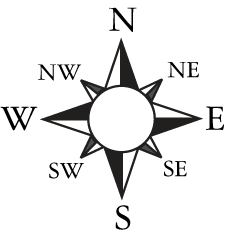 Use the map on page 14 to identify wherethe Tribe was based within the Plains.Native American TribesNorth / East / South / WestNorth East / North West / South East / South WestUse the map on page 14 to identify wherethe Tribe was based within the Plains.TonkawaBlackfootMissouriaCrowWichitaSarceeKiowa ApachePlains CreeComancheEast SiouxArapahoGros VentreCheyenneWest SiouxQuapawPlains OjibwaOsageTonkawaSouthBlackfootNorth WestMissouriaSouth EastCrowWestWichitaSouthSarceeNorthKiowa ApacheSouthPlains CreeNorthComancheSouthEast SiouxEastArapahoWestGros VentreNorthCheyenneWestWest SiouxWestQuapawSouth EastPlains OjibwaNorth EastOsageSouth East